ExhibitionsCenová kalkulace víceprací při realizaci výstavy „Nejstarší šperky a ozdoby těla"Rozsah víceprací a cena:1) Nákup, dovoz a zpracováni 2 kusů (2800 x 2070 x 25 mm) černých desek, celkem 11,6 m2.důvod: po zrecyklování materiálu z původní stavby nezbylo a stavbu všech zamýšlených prvků - cena; 1 m2 1.250,- Kč bez DPH.celkem14.500,- Kč2) Tištěni grafiky: celkem 117 m2. Ve výkazu výměr bylo ceněno pouze 100 m2.cena: lm2 1.250,- Kč bez DPHcelkem:21.250,- Kč3) Nákup instalačního materiálu na „Trojhrob" dle požadavků NMcena: 3.194,- Kč (vrácen přebytečný materiál - 1.847,- Kč)celkem:1.347,- Kč4) Výroba a montáž prvků výstavy, které nebyly v původním Výkazu výměr Jedná se o část hrobu, na kterém je grafika a jeden „L - panel".- cena celkem:12.500,- Kč5) Doprava- cena celkem:2.000,- KčCelkem bez DPHCelkem včetně 21% DPH51.597,- Kč62.432,- KčXXXXXXXXXXXXXXXXXXXXXX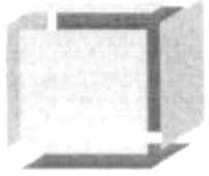 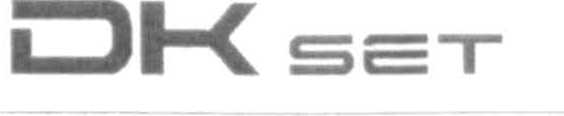 XXXXXXXXXXXXXXXX				XXXXXXXXXXXXXXXX